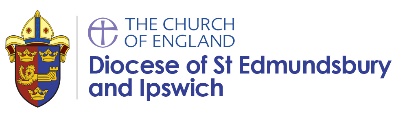 Year group: Y5         Term:     Spring 1                  Date:                 Class:Year group: Y5         Term:     Spring 1                  Date:                 Class:Year group: Y5         Term:     Spring 1                  Date:                 Class:What spiritual pathways to Moksha are written about in Hindu scriptures?What spiritual pathways to Moksha are written about in Hindu scriptures?What spiritual pathways to Moksha are written about in Hindu scriptures?Teachers will enable pupils to be able to achieve some of these outcomes, as appropriate to their age and stage:Teachers will enable pupils to be able to achieve some of these outcomes, as appropriate to their age and stage:Teachers will enable pupils to be able to achieve some of these outcomes, as appropriate to their age and stage:Working towards:Expected:Greater depth:These pupils may be able to recall some of the practices of those who are devotees of Krishna. However, they cannot make the link to the purpose of such actions as a pathway to reunion with God. Pupils understand the Hindu belief that life is a journey towards re-union with God. They can use the right religious terms to describe the belief there are different pathways (yogas) to moksha.  They can describe how some Hindus read from the Gita for guidance, comfort and advice. Pupils can express the importance of devotion to Krishna for those who follow the Bhakti pathway. They give examples of how this devotion to Krishna takes place such as through listening to stories, chanting, meditating, celebrating his birthday, offerings etc.Ultimately, pupils understand the key idea from this unit:Hindus believe in different pathways to become united with God.These pupils have an excellent grasp of the concept of Moksha. They make clear links to previous Hindu concepts taught and can explain how the ideas connect together into the idea of ‘life as a roundabout.’ Pupils can compare this worldview to another from an Abrahamic faith.Names<when assessed, list names of children in class here>Names<when assessed, list names of children in class here>Names<when assessed, list names of children in class here>%%%